Department of Chemistry,COLLEGE OF ENGINEERING AND TECHNOLOGY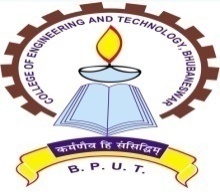 TECHNO CAMPUS, MAHALAXMI VIHAR, BHUBANESWAR-751029			(A Constituent college of BPUT)	Letter No.256 CH/CET  dated 23.12.2017QUOTATION CALL NOTICE     Sealed quotations are invited from manufacturers / authorized dealers/distributors / suppliers for supply of the chemicalsto the chemistry department: (List enclosed).The sealed quotation must reach in the office of the undersigned by Dt. 09.01.2018 (1.00PM) and it will be opened on same day i.e. on 09.01.2018 at 3.30PM. Cost should specify the basic price and taxes etc. separately. Delivery of item will be made at chemistry department of CET Campus at the cost of supplier.  Price should be quoted including supply of the items and all taxes, GST in INR values.Dealers are requested to furnish their STCC/ITCC clearances/GST/GSTIN/TIN/PAN, etc. and authorized dealership certificate. The sealed quotation should be sent by Speed Post/ Registered post only to the office of the Principal, College of Engineering & Technology, MahalaxmiVihar, Bhubaneswar-751029. No hand delivery will be accepted. The authority is not responsible for any postal delay. Quotation received after the scheduled date and time will not be accepted.The authority reserves the right to reject/cancel all the quotations in whole or in part without assigning any reason thereof. The quotations must specify the delivery time. Payment will be made after successful supply of items duly certified by competent authority.By the order of PrincipalSd/-   HOD, Chemistrysd/-HOD, CHEMISTRYLIST OF CHEMICALS LIST OF CHEMICALS LIST OF CHEMICALS LIST OF CHEMICALS LIST OF CHEMICALS LIST OF CHEMICALS LIST OF CHEMICALS LIST OF CHEMICALS LIST OF CHEMICALS (Mention rate for only LOBA/Merck(India) make with >98% purity, mention the catalogue no. also)(Mention rate for only LOBA/Merck(India) make with >98% purity, mention the catalogue no. also)(Mention rate for only LOBA/Merck(India) make with >98% purity, mention the catalogue no. also)(Mention rate for only LOBA/Merck(India) make with >98% purity, mention the catalogue no. also)(Mention rate for only LOBA/Merck(India) make with >98% purity, mention the catalogue no. also)(Mention rate for only LOBA/Merck(India) make with >98% purity, mention the catalogue no. also)(Mention rate for only LOBA/Merck(India) make with >98% purity, mention the catalogue no. also)(Mention rate for only LOBA/Merck(India) make with >98% purity, mention the catalogue no. also)(Mention rate for only LOBA/Merck(India) make with >98% purity, mention the catalogue no. also)If quantity does not match, then mention for a higher or lower quantity for that chemicals.If quantity does not match, then mention for a higher or lower quantity for that chemicals.If quantity does not match, then mention for a higher or lower quantity for that chemicals.If quantity does not match, then mention for a higher or lower quantity for that chemicals.If quantity does not match, then mention for a higher or lower quantity for that chemicals.If quantity does not match, then mention for a higher or lower quantity for that chemicals.If quantity does not match, then mention for a higher or lower quantity for that chemicals.If quantity does not match, then mention for a higher or lower quantity for that chemicals.If quantity does not match, then mention for a higher or lower quantity for that chemicals.Sl. No.Name of chemicalsQtyLOBALOBALOBAMerck(India)Merck(India)Merck(India)Sl. No.Name of chemicalsQtyCatalogue No.Catalogue No.Rate(Rs.)Catalogue No.Rate(Rs.)Rate(Rs.)1ETHANOL500 ml.2ACETONE2.5 Lt.3TRIS-(2-AMINOETHANOL) AMINE100 ml.4AMMONIUM HYDROXIDE2.5 Lt.5NICKEL SULPHATE500 gm.6DIETHYLENE TRIAMINE PENTAACETIC ACID 500 ml.7PICRIC ACID500 gm.8ANHYDROUS SODIUM TETRABORATE500 gm.9BARBITURIC ACID500 ml.10HYDRAZINE 500 ml.11ACETATE BUFFER500 ml.12ISONICOTINIC ACID 100 ml.13CHLORAMINE -T100 gm.14PYRIDINE500 ml.15HYDROGEN CYANIDE500 ml.16ORTHO PHOSPHORIC ACID500 ml.17SODIUM PICRATE500 gm.18DIPOTASSIUM PHOSPHATE500 gm.19CYANOHYDRIN500 ml.20FERRIC NITRATE NONAHYDRATE500 gm.21TETRAETHYL ORTHOSILICATE500 gm.22SODIUM DODECYL SULPHATE500 gm.23SILVER NITRATE25 gm.24RESORCINOL500 gm.25MAGNESIUM NITRATE500 gm.26COBALT NITRATE500 gm.27CHITOSAN100 gm.28GLUTARALDEHYDE500 ml.29ACETYLENE BLACK100 gm.30N-METHYL PYROLIDINE500 gm.31PHOSPHATE BUFFER500 ml.32M-PHENYLENE DIAMINE500 ml.33P-PHENYLENE DIAMINE500 ml.343-AMINO NAPTHALEN-2-OL500 ml.35COPPER SULFATE500 gm.36DIMETHYL GLYOXIME500 gm.37HYDROXYL AMMONIUM CHLORIDE500 gm.38pH=10 BUFFER500 ml.39TRI ETHANOL AMINE500 ml.402 AMINO LAURIC ACID500 ml.41BUTTER PAPER1 doz.42LAURYL ALDEHYDE or DODECANAL500 ml.43ACETONITRILE2.5 Lt.44SODIUM BISMUTHATE100 gm.45NESSLER REAGENT100 ml.46CADMIUM CARBONATE500 gm.47CHROMIUM CHLORADE500 gm.48SILVER CHLORADE500 gm.49SULPHURIC ACID2.5 Lt.50NITRIC ACID2.5 Lt.51DIMETHYL ANILINE500 ml.52ADIPIC ACID500 ml.53CYCLOHEXANOL500 ml.54P-BROMOACETANILIDE500 ml.55SODIUM THIOSULFATE500 gm.56NICKEL CHLORIDE500 gm.57BENZOIC ACID500 gm.58HEXAMINE NICKEL CHLORIDE500 gm.59MAGNESIUM REAGENT500 gm.